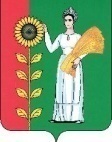 	РОССИЙСКАЯ ФЕДЕРАЦИЯСОВЕТ ДЕПУТАТОВ СЕЛЬСКОГО ПОСЕЛЕНИЯДОБРИНСКИЙ СЕЛЬСОВЕТДобринского муниципального района Липецкой области    45-сессия I созываРЕШЕНИЕот 28.08.2017 г.                           п.Добринка                                         № 124-рс  Об утверждении Порядка ведения перечня  видов муниципального контроля и органов местного самоуправления, уполномоченных на их осуществление, на территории сельского поселения Добринский сельсовет Добринского муниципального района Липецкой областиВ соответствии с Федеральным законом от 06.10.2003г. № 131-ФЗ «Об общих принципах организации местного самоуправления в Российской Федерации», Федеральным законом от 26.12.2008г. № 294-ФЗ «О защите прав юридических лиц и индивидуальных предпринимателей при осуществлении государственного контроля (надзора) и муниципального контроля», руководствуясь Уставом сельского поселения Добринский сельсовет, Совет депутатов сельского поселения Добринский сельсовет  РЕШИЛ:1. Утвердить Порядок ведения перечня видов муниципального контроля и органов местного самоуправления, уполномоченных на их осуществление, на территории сельского поселения Добринский сельсовет Добринского муниципального района Липецкой области (Прилагается).2. Настоящее решение вступает в силу со дня его  официального обнародования и подлежит  размещению на официальном сайте сельского поселения Добринский сельсовет в информационно-телекоммуникационной сети «Интернет». Председатель Совета депутатов сельского поселенияДобринский сельсовет                                                          Н.В.ЧижовПриняты                                                          решением Совета депутатовсельского поселенияДобринский сельсовет № 124-рс от 28.08.2017 г.Порядокведения перечня видов муниципального контроля и органов местного самоуправления, уполномоченных на их осуществление, на территории сельского поселения Добринский сельсовет Добринского муниципального района Липецкой области1. Общие положения1.1. Порядок ведения перечня видов муниципального контроля и органов местного самоуправления, уполномоченных на их осуществление, на территории сельского поселения Добринский сельсовет Добринского муниципального района Липецкой области  (далее – Порядок) разработан в соответствии с Федеральным законом от 06.10.2003 № 131-ФЗ «Об общих принципах организации местного самоуправления в Российской Федерации», Федеральным законом от 26.12.2008 № 294-ФЗ «О защите прав юридических лиц и индивидуальных предпринимателей при осуществлении государственного контроля (надзора) и муниципального контроля», Уставом сельского поселения Добринский сельсовет. 1.2. Порядок устанавливает процедуру ведения перечня видов муниципального контроля и органов местного самоуправления, уполномоченных на их осуществление, на территории сельского поселения Добринский сельсовет Добринского муниципального района Липецкой области  (далее – Перечень).1.3. Ведение Перечня осуществляется администрацией сельского поселения Добринский сельсовет.2. Ведение Перечня2.1. Перечень определяет виды муниципального контроля и органы местного самоуправления, уполномоченные на их осуществление, на территории сельского поселения Добринский сельсовет.2.2. В Перечень включается следующая информация:- наименование вида муниципального контроля, осуществляемого на территории сельского поселения Добринский сельсовет;- наименование органа местного самоуправления, уполномоченного на осуществление соответствующего вида муниципального контроля.2.3. Перечень утверждается решением Совета депутатов  сельского поселения Добринский сельсовет.2.4. Ведение Перечня осуществляется по форме согласно Приложению к Порядку.2.5. Перечень подлежит размещению на официальном сайте сельского поселения Добринский сельсовет в информационно-телекоммуникационной сети «Интернет».Приложение к  Порядку ведения перечня видов муниципального контроляи органов местного самоуправления, уполномоченных на их осуществление,на территории сельского поселения Добринский сельсоветДобринского муниципального района Липецкой областиПЕРЕЧЕНЬвидов муниципального контроля и органов местного самоуправления, уполномоченных на их осуществление,на территории сельского поселения Добринский сельсовет Добринского муниципального района Липецкой области№ п/пНаименование вида муниципального контроля, осуществляемого на территории сельского поселения Добринский сельсовет Добринского муниципального района Липецкой областиНаименование органа местного самоуправления на территории сельского поселения Добринский сельсовет Добринского муниципального района Липецкой области, уполномоченного на осуществление соответствующего вида муниципального контроля 